Please fill in this form if you or someone you care for is:Worried about their care plan, their placement or going into hospital andHas a learning disability and or autism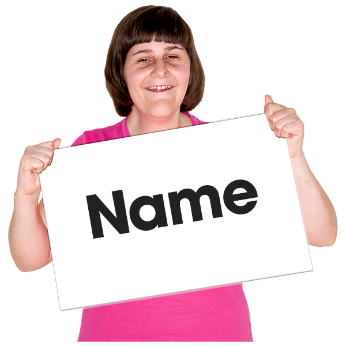 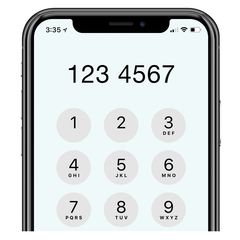 Name and contact details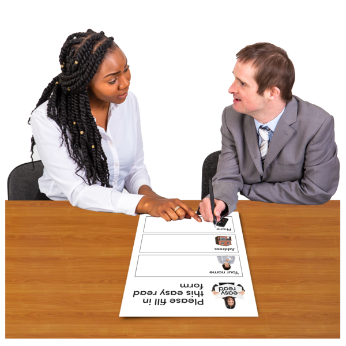 Name and contact details of person filling in the form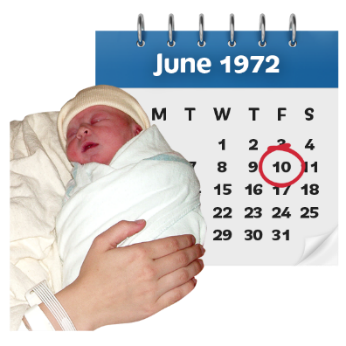 Date of BirthAre you struggling with any of the below? Please tick Yes or NoYes 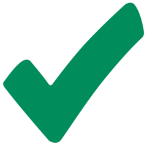  No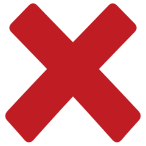 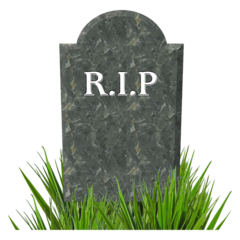 Bereavement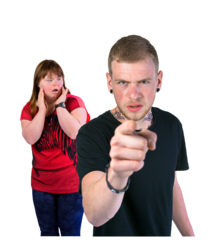 Abuse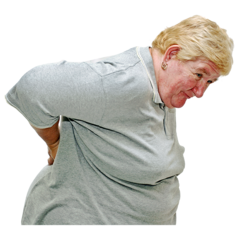 Pain or distress from physical health issues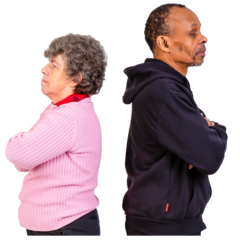 Relationship issues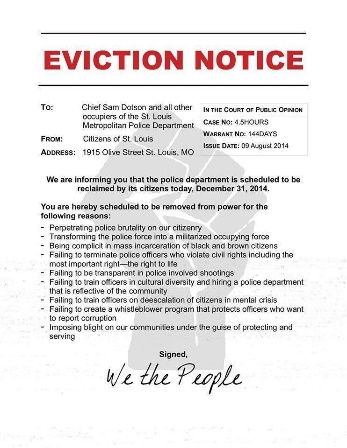 Your placement has given notice of eviction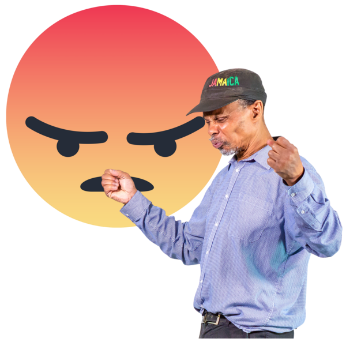 Difficult emotions about rejection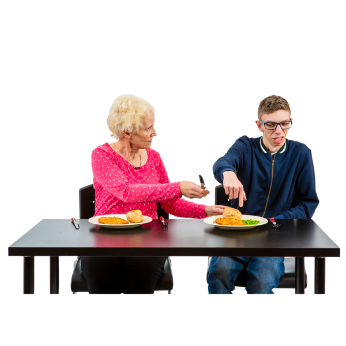 Eating disorder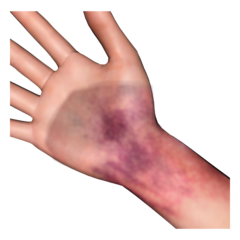 Self-harm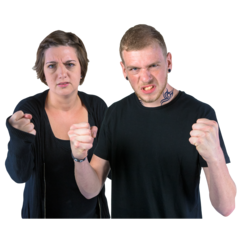 Aggressive behaviour, both physical and verbal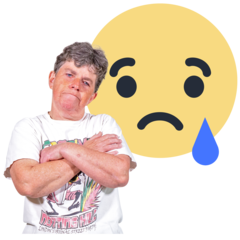 Low mood and withdrawn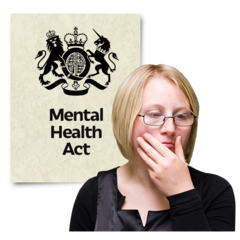 Subject to the Mental Health Act 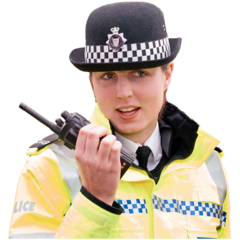 In contact with the Criminal Justice System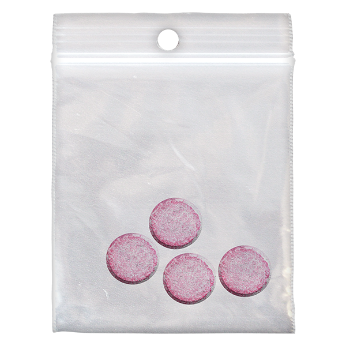 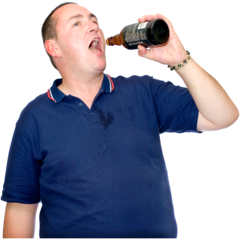 Drug and alcohol addiction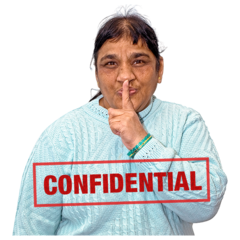 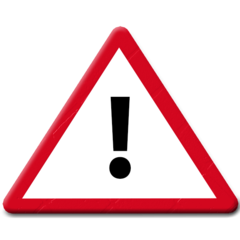 This information will be stored securely and will only be used to help you with the issues you are facing and to help to improve the care you are getting. It may be shared if you are: in dangerat risk of being harmedSomeone else is at risked of being harmed. This information will be stored securely and will only be used to help you with the issues you are facing and to help to improve the care you are getting. It may be shared if you are: in dangerat risk of being harmedSomeone else is at risked of being harmed. 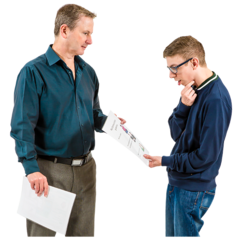 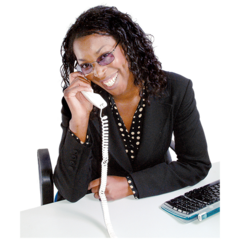 It may be shared with people like your social worker, South Tyneside Council, and other organisations in order to help you.It may be shared with people like your social worker, South Tyneside Council, and other organisations in order to help you.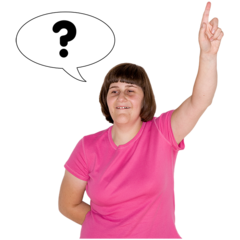 You can contact Your Voice Counts if you have any questions about this form or what we do with your personal information.Jenny Rohde0191 478 6472jenny.rohde@yvc.org.ukYou can contact Your Voice Counts if you have any questions about this form or what we do with your personal information.Jenny Rohde0191 478 6472jenny.rohde@yvc.org.ukPlease tick yes or no to let us know you are happy for us to use and share your information in the way described.Yes  NoPlease tick yes or no to let us know you are happy for us to use and share your information in the way described.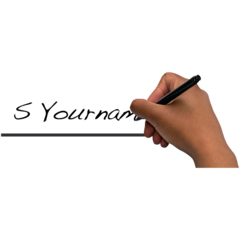 Signature